QuestionnairePolska Szkoła w Ann Arbor – Polish Language Center of Ann Arbor	Personal Information1. Child’s Full Name: _____________________________________________________________2. Date of Birth:_________________________________________________________________3. Parents’ Names / Legal Guardian’s Name: 
______________________________________________________________________________4. Telephone & E-mail Contact Information: ______________________________________________________________________________5. Persons Authorized to Pick up Child: 
____________________________________________________________________________________________________________________________________________________________6. Health Problems: 
______________________________________________________________________________7. Allergies / Dietary Restrictions:  ______________________________________________________________________________8. School or Daycare the Child Attends? ______________________________________________________________________________9. Any holidays, festivities from which you would prefer your child to be exempt? _______________________________________________________________________Abilities / Behavior / Habits9. Linguistic Level:comprehension			   speaking        beginner / advanced 	  	      beginner / advancedEnglish				___	___				___	___Polish				___	___				___	___Other: __________________	___	___				___	___10. What are your child’s favorite stories/books/movies/songs (in any language)? __________________________________________________________________________________________________________________________________________________________________________________________________________________________________________11. What are your child’s favorite activities (music, art, dance, games, toys, etc.)? __________________________________________________________________________________________________________________________________________________________________________________________________________________________________________12. What are your child’s strengths?____________________________________________________________________________________________________________________________________________________________13. In what situations does your child have difficulties? ____________________________________________________________________________________________________________________________________________________________14. Does your child have any fears?____________________________________________________________________________________________________________________________________________________________15. How do you set limits for your child?____________________________________________________________________________________________________________________________________________________________16. Any requests or wishes you may have: 
____________________________________________________________________________________________________________________________________________________________________________________________________________________________________________________________________________________________________________________________________________________________________________________________________________________________________________________________________________________Helping out with the School:17. Would anyone in your family be able to help with the Polish School In Ann Arbor? Y__ N__*with the children: i.e. teaching, playing a musical instrument, physical education, art, etc.____________________________________________________________________________________________________________________________________________________________*with the school’s administration: i.e. legal issues, accounting, advertising, pedagogy, lesson preparation, clearing, etc. ____________________________________________________________________________________________________________________________________________________________Signature of Parent: _____________________________________________________________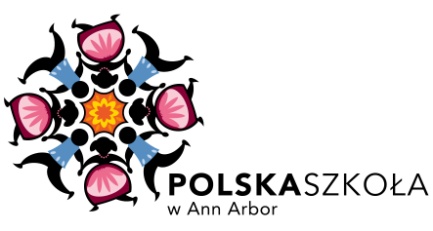 poledu@yahoo.comwww.PolskaSzkola.weebly.com 215 Alexander Music BuildingEastern Michigan UniversityYpsilanti, MI, 48197